Školský rok sa pomaly naplno rozbehol a s ním Vám prinášame aj novú sériu otázok vo VEĽKOM OLYMPIJSKOM KVÍZE.Bude mať štyri kolá a bude prebiehať do konca školského roka 2019/2020. A na aké oblasti sa môžete tešiť?1. Olympijská charta 2. 50 otázok zo športu 3. MS v atletike 2019 4. Letné olympijské hry 2020 Otázky Vám prinesieme v októbri, decembri, februári a apríli a odpovede treba posielať vždy do 15-teho v nasledujúcom mesiaci (do 15.novembra, do 15. januára, do 15, marca, do 15. mája). Zo správnych odpovedí bude vyžrebovaných 10, ktoré budú ocenené zaujímavými suvenírmi. V júni odmeníme aj ďalších, za ich aktivitu počas celého ročníka. Prvé kolo bude venované OLYMPIJSKEJ CHARTE, tak poďme na to.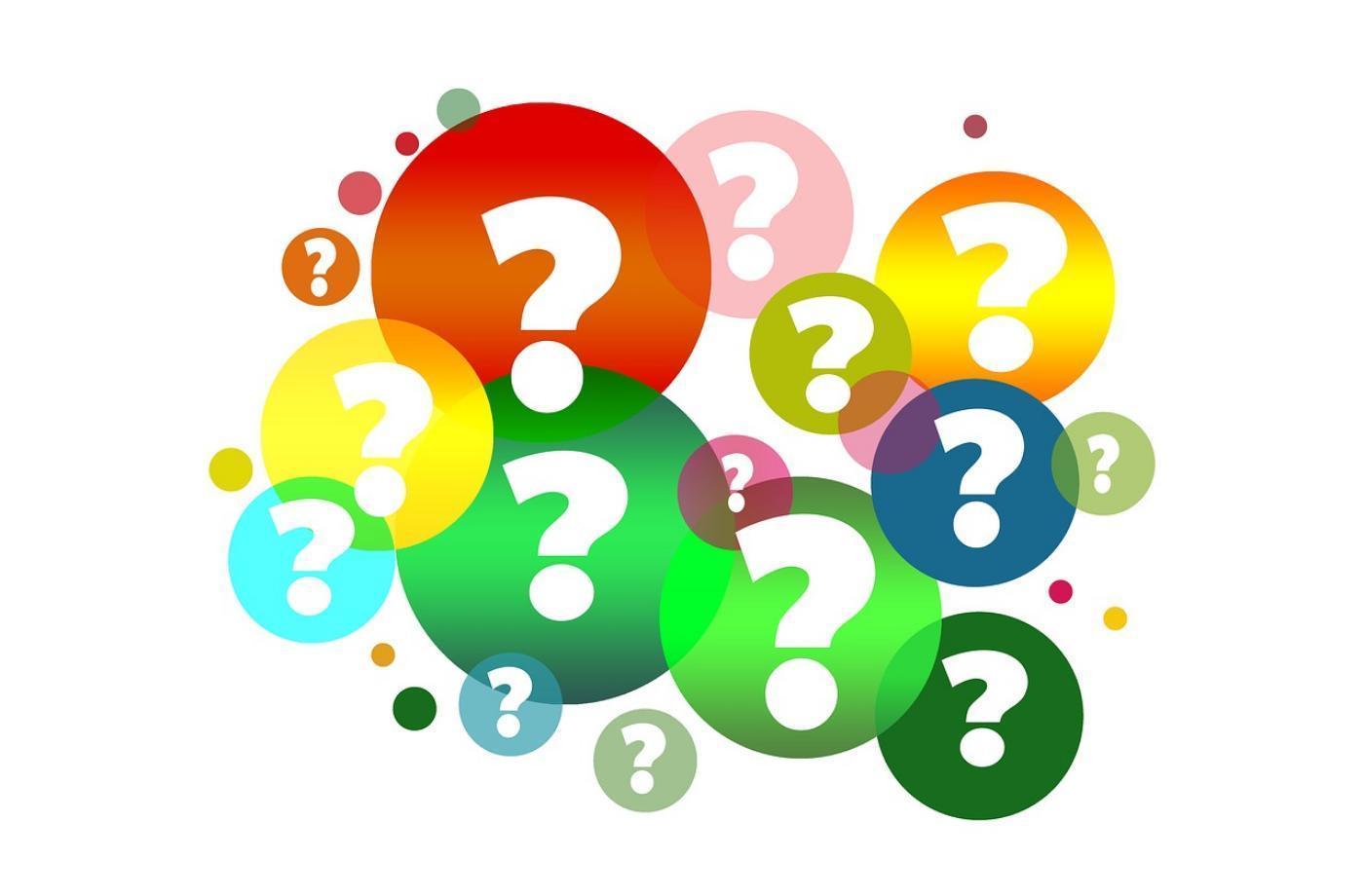 VEĽKÝ OLYMPIJSKÝ KVÍZ1. koloOLYMPIJSKÁ CHARTA	Olympijská charta je kodifikáciou princípov olympizmu, pravidiel a vykonávacích ustanovení k pravidlám schválených Medzinárodným olympijským výborom ( MOV ). Riadi organizáciu, činnosť a fungovanie olympijského hnutia a stanovuje podmienky konania olympijských hier. Olympijská charta slúži v zásade trom hlavným účelom:Olympijská charta ako základný dokument ústavného charakteru ustanovuje a pripomína základné princípy a podstatné hodnoty olympizmu chartu dodržiavaťOlympijská charta ďalej slúži ako stanovy Medzinárodnému olympijskému výboruOlympijská charta okrem toho definuje vzájomné práva a povinnosti troch hlavných zložiek olympijského hnutia, konkrétne Medzinárodného olympijského výboru, medzinárodných športových federácií a národných olympijských výborov a tiež organizačných výborov olympijských hier, pričom všetky tieto zložky musia tútoPreambulaZakladateľom moderného olympizmu bol............................ ( uveď celé meno), z ktorého iniciatívy sa v Paríži v júni ............( uveď rok) konal medzinárodný športový kongres. Samotný Medzinárodný olympijský výbor vznikol...................... (uveď deň, mesiac aj rok). Prvé novoveké olympijské hry sa konali v roku 1896 v Aténach v Grécku. V roku 1914 parížsky kongres schválil olympijskú vlajku, ktorú predstavil Pierre de Coubertin. Je na nej päť vzájomne prepletených kruhov, ktoré znázorňujú jednotu piatich kontinentov a stretnutie športovcov z celého sveta na olympijských hrách. Prvé olympijské hry sa konali v roku 1924 v Chamonix vo................... (uveď krajinu).Olympijské symbolyA) Olympijská vlajka – na bielom podklade je päť navzájom spojených kruhov, ktoré predstavujú spojenie piatich kontinentov. Pozadie vlajky je biele, tri horné kruhy  sú ( zľava)............... ( uveď farby), dva spodné majú...............( uveď farby) farbu. Samotná zástava bola prvý krát predstavená barónom de Coubertin v roku.............(uveď rok) na olympijskom kongrese, ktorý sa uskutočnil pri príležitosti 20. výročia založenia Medzinárodného olympijského výboru. Prvý krát zaviala v gréckej Alexandrii, na olympiáde ju účastníci zhliadli počas OH 1920 v belgických Antverpách.B) Olympijský oheň – bol už symbolom olympiád v starovekom Grécku, kde súvisel  s večným ohňom, ktorý mal horieť na Zeusovom oltári. V histórii novodobých OH bol oheň prvýkrát „ na scéne“ na OH 1924 v....................( uveď krajinu) , po osemročnej pauze aj na olympiáde v roku 1932. Tradíciu z gréckej Olympie zaviedli pred berlínsku olympiádou v roku   1936 Nemci, presnejšie, nápad pochádza z hlavy predsedu organizačného výboru olympiády ..................( uveď meno). Myšlienka sa ujala a v povojnovom období sa jej už organizátori OH pridržiavali.C) Olympijské motto – „ Citius, altius, fortius“ = .........................( napíš preklad). Výrok. Ktorý sa pripisuje „otcovi“ novodobých olympiád Pierrovi de Coubertin v skutočnosti nepochádza z jeho úst. Tým skutočným autorom bol kňaz  - otec Henri Martin Dideon z Paríža. Dideon bol na čele Arcuel College a použil túto frázu pri zahájení tunajších školských športových súťaží. D) Olympijský sľub – ktorý v mene všetkých športovcov prednesie jeden zo športovcov hostiteľskej krajiny s rukou priloženou na rohu olympijskej vlajky, pochádza tentokrát naozaj z úst de Coubertina. Prvý krát zaznel na OH................( uveď rok ) v...................( uveď krajinu)  a predniesol ho belgický šermiar......................( uveď meno).E) Olympijské krédo – znie- „......................................................( napíš krédo)!“ Kto je jeho autorom? Pierre de Coubertin, povie určite každý – a je opäť trochu mimo. De Coubertin je totiž zas skôr adoptívnym rodičom, ak nechceme povedať, že plagiátorom známeho sloganu. Ten zaznel prvý krát na OH 1908 a predniesol ho 19. Júla 1908 pensylvánsky biskup anglikánskej cirkvi................................( napíš celé meno). F) Olympijská hymna – je hudobné dielo, ktoré zložil..............................( napíš celé meno)Medzinárodný olympijský výborMOV – je organizácia sídliaca v ................................( uveď mesto) vo Švajčiarsku, založená Pierrom de Coubertinom...................................( uveď celý dátum). K MOV patrí 203 národných olympijských výborov. MOV organizuje letné aj zimné Olympijské hry. Olympizmus je životná filozofia, spájajúca vyrovnanosť a kvality tela a ducha. Šport sa mieša a kultúrou a výchovou, olympizmus hľadá a vytvára životný štýl založený na princípe radosti z úsilia, výchovnej hodnoty dobrého príkladu a rešpektovania morálnych princípov.Skratky používané v olympijskom hnutí a v Olympijskej charteMOV – ........................................................OCH – .........................................................OVOH – ......................................................MŠF – ........................................................NOV – ..........................................................ASOIF – .......................................................WADA – .....................................................CAS - ..........................................................MOA–........................................................
Meno a priezvisko lúštiteľa: ................................................Škola (presná adresa): .........................................................Kontakt (e mail)....................................................................Organizačné pokyny:Veľký olympijský kvíz potrvá počas celého školského roka 2019/2020.Odpovede 1. kola zasielajte do 15.  novembra 2019.Stredné školy odpovede posielať na mail  : janulkasz@gmail.comZákladné školy odpovede posielať na mail : ivetakrizova14@gmail.com Zo správnych odpovedí odmeníme 10 správnych odpovedí, ktorým zašleme olympijské suveníry.Dôležité upozornenie:Po uzatvorení všetkých  kôl vyžrebujeme ešte 10 zo všetkých súťažiacich a 3 najaktívnejšie školy (podmienkou je zapojenie sa aspoň do 4 kôl).